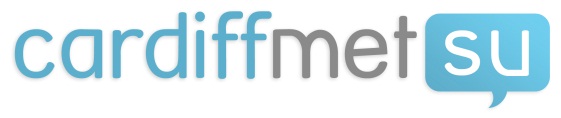 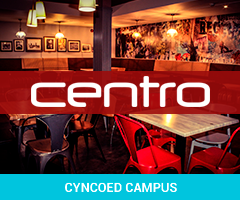 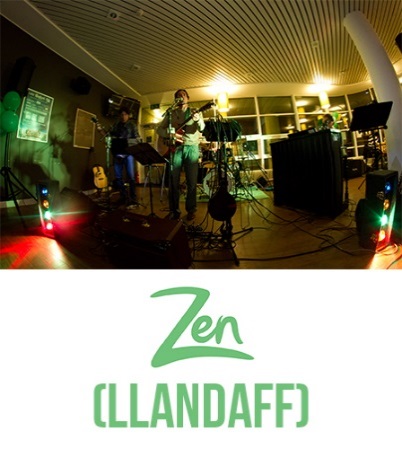 Internal Venue Booking Form forSocieties / Clubs / StudentsOnce you have filled in this form, please email it to kdoherty@cardiffmet.ac.uk  & Studentunion@cardiffmet.ac.uk or drop in a copy to the SU officeVenue Centro                                     ZenName of EventYour nameSociety Name orClub Name Position in SocietyMobileEmailDay and Date of Event (must allow at least 2 weeks before event)Time:Set up timeEvent times(to and from)Nature of eventPlans to promoteTicketsPrinting / postersSocial media plansEstimated Number of attendeesWill you have a guest speaker?Yes                   No    If so you need to complete a guest speaker form and hand it in 30 days before your event.Will you have a guest speaker?Yes                   No    If so you need to complete a guest speaker form and hand it in 30 days before your event.What do you require from the venue?Full SpacePrivate section FoodDrinksMicrophonesScreenDJ (if providing own but need the equipment please state this)What do you require from the venue?Full SpacePrivate section FoodDrinksMicrophonesScreenDJ (if providing own but need the equipment please state this)Sign:Sign:Date: